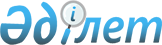 "Заңсыз жолмен алынған кiрiстердi заңдастыруға (жылыстатуға) қарсы iс-қимыл туралы" Қазақстан Республикасы Заңының жобасын пысықтау жөнiндегi жұмыс тобын құру туралыҚазақстан Республикасы Премьер-Министрінің 2003 жылғы 16 қазандағы N 252-ө өкімі      Мүдделi мемлекеттiк органдардың ескертулерiн есепке ала отырып, "Заңсыз жолмен алынған кiрiстердi заңдастыруға (жылыстатуға) қарсы iс-қимыл туралы" Қазақстан Республикасы Заңының жобасын пысықтау мақсатында: 

      1. Мынадай құрамда жұмыс тобы құрылсын: Ыбырайымов            - Қазақстан Республикасының Қаржы полициясы 

Рүстем Әнуарұлы         агенттiгi төрағасының бiрiншi орынбасары, 

                        жетекшi Шәрiпов               - Қазақстан Республикасының Ұлттық Банкi Заң 

Серiк Бозланұлы         департаментiнiң директоры, жетекшiнiң 

                        орынбасары (келiсiм бойынша) Шалабаев              - Қазақстан Республикасының Қаржы полициясы 

Мирас Исмайылбекұлы     агенттiгi Экономикалық және салық 

                        қылмыстарын тексеру жөнiндегi 

                        департаментiнiң аса маңызды 

                        iстер жөнiндегi аға инспекторы, хатшы       Жұмыс тобының мүшелерi: Абдоллаев             - Қазақстан Республикасының Қаржы министрлiгi 

Қалила Насұрәлиұлы      Салық комитетiнiң салықтық әкiмшiлiк 

                        басқармасы бастығының орынбасары Грохотов              - Қазақстан Республикасының Әдiлет министрлiгi 

Станислав Валерьевич    Заң департаментiнiң жетекшi маманы Жалғасбаев            - Қазақстан Республикасының Сыртқы iстер 

Нұрлан Әдiлұлы          министрлiгi Көпжақты ынтымақтастық 

                        департаментiнiң директоры Жұмабаев              - Қазақстан Республикасының Қаржы полициясы 

Кеңшiлiк Сәттiбайұлы    агенттiгi Экономикалық және салық 

                        қылмыстарын тексеру жөнiндегi 

                        департаментiнiң бастығы Кнюх                  - Қазақстан Республикасының Экономика және 

Вера Андриановна        бюджеттiк жоспарлау министрлігiнiң Салық 

                        саясаты және болжамдар департаментiнiң 

                        директоры 

      2. Жұмыс тобы "Заңсыз жолмен алынған кiрiстердi заңдастыруға (жылыстатуға) қарсы iс-қимыл туралы" Қазақстан Республикасы Заңының жобасын пысықтасын және оны Қазақстан Республикасы Yкiметiнiң 2003 жылғы 5 қыркүйектегі N 903 қаулысымен бекiтiлген Қазақстан Республикасы Yкiметiнiң 2003-2006 жылдарға арналған бағдарламасын iске асыру жөнiндегi iс-шаралар жоспарына сәйкес мерзiмде белгiленген тәртiппен Қазақстан Республикасының Үкiметiне енгiзсiн.       Премьер-Министр 
					© 2012. Қазақстан Республикасы Әділет министрлігінің «Қазақстан Республикасының Заңнама және құқықтық ақпарат институты» ШЖҚ РМК
				